AugustSUNMONTUEWEDTHUFRISAT112192345617247920271021281112233014218922calendars-printable-free.com26181519161713202324252129283031271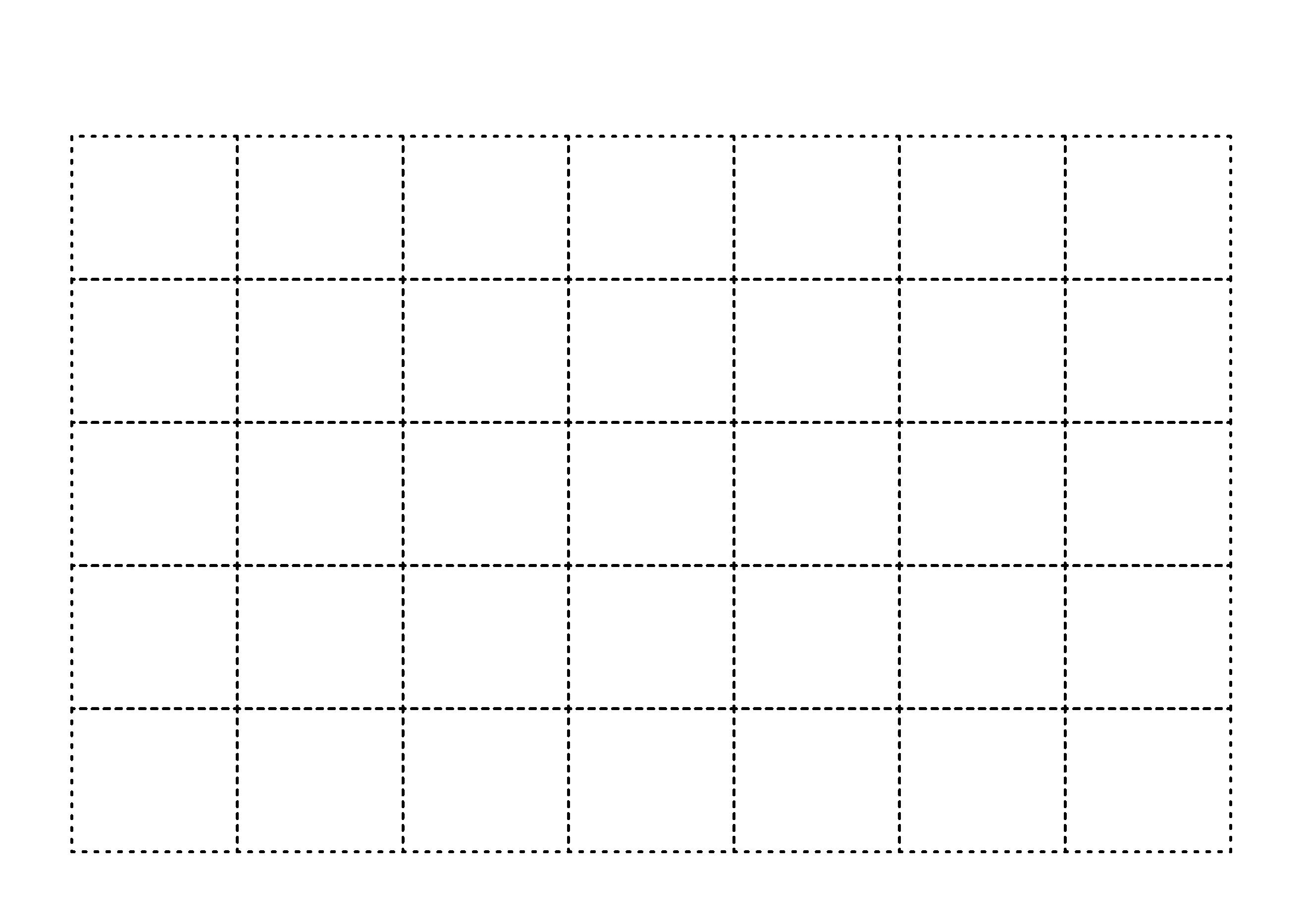 